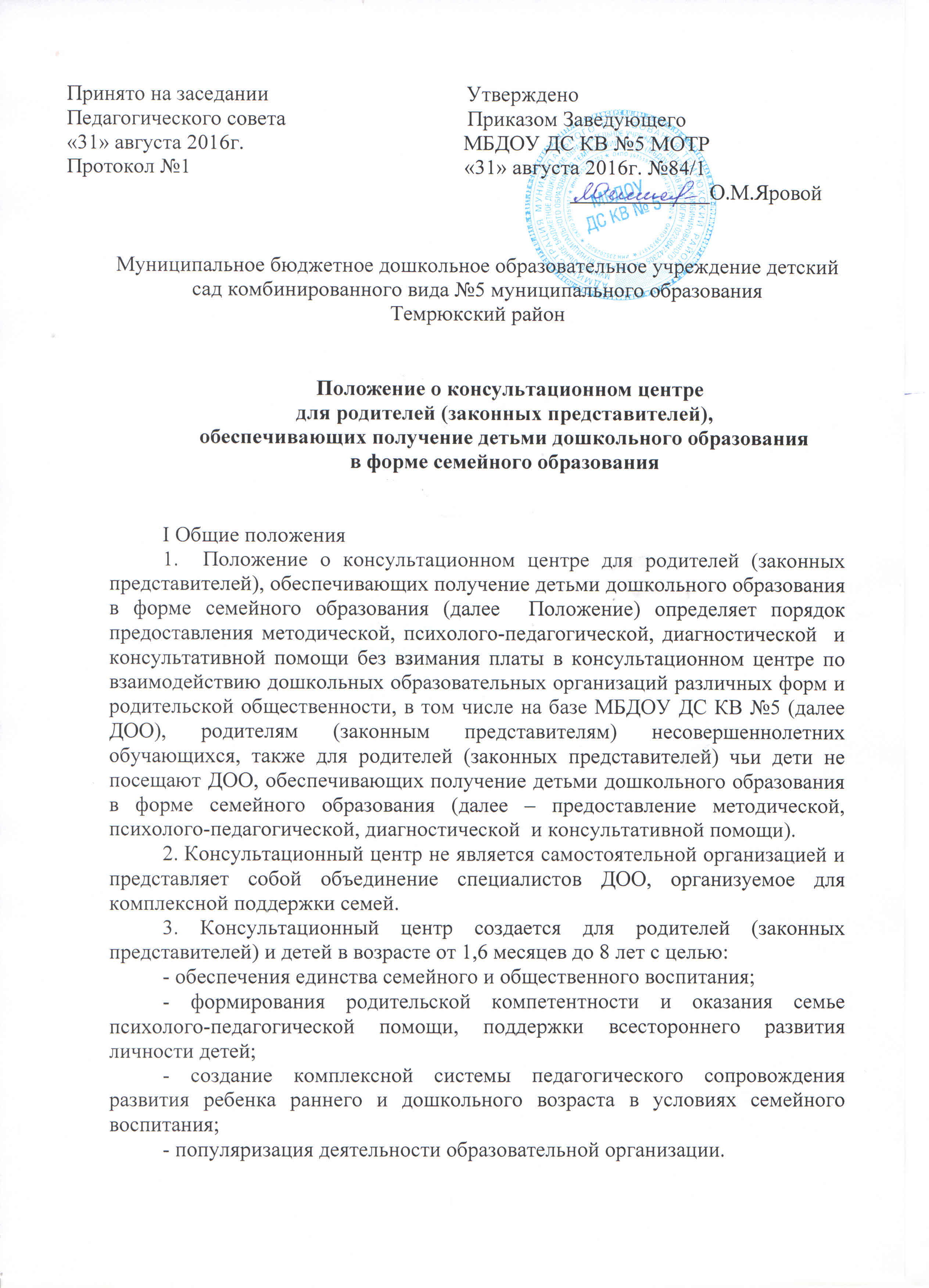 4. Основными задачами предоставления методической, психолого-педагогической, диагностической и консультативной помощи являются: - оказание помощи родителям (законным представителям) и их детям для обеспечения равных стартовых возможностей при поступлении                                 в общеобразовательные организации; - оказание консультативной помощи родителям (законным представителям) по различным вопросам воспитания, обучения и развития детей дошкольного возраста; - оказание содействия в социализации детей дошкольного возраста;- своевременное диагностирование проблем в развитии у детей раннего и дошкольного возраста с целью оказания им коррекционной, психологической и педагогической помощи; - осуществление необходимых коррекционных и развивающих мероприятий в рамках деятельности консультативного центра;- разработка индивидуальных рекомендаций по оказанию детям возможной методической, психолого-педагогической, диагностической                      и консультативной помощи, организация их специального обучении и воспитания в семье;- обеспечение непрерывности и преемственности педагогического воздействия в семье и в образовательной организации.5. Деятельность консультативного центра осуществляется    в соответствии с:Конвенцией ООН о правах ребенка;Конституцией Российской Федерации от 12 декабря 1993 года;Семейным кодексом Российской Федерации от 29 декабря 1995 года                              № 223-ФЗ;Федеральным законом от 29 декабря 2012 года   № 273-ФЗ                               «Об образовании в Российской Федерации»;Федеральным законом от 24 июля 1998 года № 124-ФЗ «Об основных гарантиях прав ребенка в Российской Федерации»;Федеральным законом от 6 октября 2003 года № 131-ФЗ «Об общих принципах организации местного самоуправления в Российской Федерации»;СанПиН 2.4.1.3049-13 (санитарно-эпидемиологические требования                      к устройству, содержанию, оборудованию и режиму работы ДОО);Приказом Министерства образования и науки РФ от 22 декабря 2014 года № 1601 «О продолжительности рабочего времени (нормах часов педагогической работы за ставку заработной платы) педагогических работников и о порядке определения учебной нагрузки педагогических работников, оговариваемой в трудовом договоре».Приказом Минобразования России от 11 декабря 2002 года № 4353                                «Об итогах всероссийского эксперимента по организации новых форм дошкольного образования на основе кратковременного пребывания воспитанников в детском саду»;Письмом Минобразования России от 31 июля 2002 года № 271/23 – 16 «О направлении пакета документов «Организационное и программно – методическое обеспечение новых форм дошкольного образования  на основе кратковременного пребывания детей в дошкольных образовательных учреждениях Российской Федерации»;Письмом Минобразования России от 10 апреля 2000 года № 106/23 – 16 «О программе развития новых форм российского дошкольного образования                           в современных социально – экономических условиях»;Решением коллегии Минобразования России от 29 января 2002 года                       № 2/2 «О ходе Всероссийского эксперимента по организации новых форм дошкольного образования на основе кратковременного пребывания воспитанников в детском саду».6. Предоставление методической, психолого-педагогической, диагностической и консультативной помощи специалистами консультационного центра работа осуществляется в соответствии    с законодательством Российской Федерации.7. Информация о предоставлении методической, психолого-педагогической, диагностической и консультативной помощи размещается                              на официальных сайтах дошкольных образовательных организаций                            или общеобразовательных организаций.8. Общее руководство, контроль, материальное обеспечение работы консультационного центра и определение режима его работы возлагается на заведующего ДОО.II. Организация предоставления методической, психолого-педагогической, диагностической и консультативной помощи. 1. Для оказания методической, психолого-педагогической, диагностической и консультативной помощи родителям (законным представителям) в консультационном центре образовательная организация самостоятельно подбирает программы, педагогические технологии, утверждённые педагогическим советом образовательной организации, в том числе авторские.2. Содержание работы специалистов и выбор ее формы определяется запросом родителей, индивидуальными особенностями семьи и ребенка                         и основными направлениями работы консультационного центра.  3. Методическая, психолого-педагогическая, диагностическая                         консультативная помощь осуществляется через следующие формы деятельности: - обучение – информирование родителей (законных представителей), направленное на предотвращение возникающих семейных проблем                             и формирование педагогической культуры родителей (законных представителей) с целью объединения требований к ребенку в воспитании                            со стороны всех членов семьи, формирование положительных взаимоотношений в семье; - консультирование – информирование родителей о физиологических                         и психологических особенностях развития ребёнка, основных направлениях воспитательных воздействий, преодолений кризисных ситуаций;- психолого-педагогическое изучение ребенка, определение индивидуальных особенностей и склонностей личности, ее потенциальных возможностей, а также выявление причин и механизмов нарушений    в развитии, социальной адаптации, разработка рекомендаций     по дальнейшему развитию и воспитанию ребенка;- проведение коррекционных и развивающих занятий на основе индивидуальных особенностей развития ребенка, направленных на обучение родителей организации воспитательного процесса в условиях семьи;- социальная адаптация ребенка в детском коллективе – развитие                          у ребенка навыков социального поведения и коммуникативных качеств личности.4. Консультации, тренинги, беседы, теоретические и практические семинары, лектории проводятся согласно графику, утвержденному руководителем дошкольной образовательной организации.5. Консультационный центр посещают родители (с ребенком или без него), а также посредством телефонного общения в зависимости                                   от актуальных для них образовательных потребностей. 6. Непосредственно консультативную помощь в консультационном центре могут оказывать следующие специалисты:- педагог- психолог (проводит консультации по проблемам психического развития детей дошкольного возраста, психологических аспектов родительско - детских отношений);- старший воспитатель (оказывает информационную поддержку по вопросам воспитания и обучения);- учитель-логопед (проводит консультации по работе с детьми                          с отклонениями в развитии, по речевому развитию детей);К работе в консультационном центре также могут привлекаться инструктор  по физической культуре, музыкальный руководитель, воспитатель, старшая медицинская сестра (при наличии в штате ДОО).14. В консультационных центрах могут быть использованы дополнительные образовательные программы и оказываться платные дополнительные услуги, выходящие за пределы общеобразовательной программы дошкольного учреждения, с учетом потребностей семьи                                  на основе договора с родителями (законными представителями).15. Оказание методической, психолого-педагогической, диагностической и консультативной помощи определяется локальными актами дошкольной образовательно организации.16. Учёт обращений родителей (законных представителей), воспитывающих детей дошкольного возраста на дому, за получением методической, психолого-педагогической, диагностической                                            и консультативной помощи ведётся в журнале учёта обращений. 17. Работа консультационного центра строится на основе учета запросов родителей (по письменному заявлению, телефонному или личному обращению одного из родителей (законных представителей) и имеет гибкую систему. Основанием для предоставления методической, психолого-педагогической, диагностической и консультативной помощи являются личные заявления родителей (законных представителей) в письменной форме, которые регистрируются в установленном порядке в день поступления уполномоченными специалистами. 18. Не подлежат рассмотрению:- запросы, в содержании которых используются нецензурные                          или оскорбительные выражения или угрозы в адрес специалистов консультационного центра;- запросы, не содержащие адреса обратной связи (домашний адрес,                    e-mail или номер телефона в зависимости от выбранной формы предоставления помощи).19. Для посещения родителем (законным представителем) вместе                       с ребенком консультационного центра необходимо предоставление медицинской справки об эпидокружении.20. Предоставление методической, психолого-педагогической, диагностической и консультативной помощи осуществляется в соответствии                       с индивидуальными графиками проведения мероприятий с детьми                         и их родителями (законными представителями), утвержденными руководителем дошкольной образовательной организацией, фиксируется                   в журнале учёта, но во время часов работы консультационного центра.21. Методическая, психолого-педагогическая, диагностическая                            и консультативная помощь предоставляется в помещениях дошкольной образовательной организации. 22. Предоставление методической, психолого-педагогической, диагностической и консультативной помощи строится на основе интеграции деятельности работников консультационного центра по взаимодействию дошкольных образовательных организаций различных форм и родительской общественности. Предоставление методической, психолого-педагогической, диагностической и консультативной помощи может проводиться одним                    или несколькими специалистами одновременно, исходя из кадрового состава дошкольной образовательной организации. 23. Консультационный центр осуществляет взаимодействие образовательной организации с медицинскими учреждениями, центрами психолого-педагогической поддержки, центрами социальной поддержки населения и другими организациями.III Права и обязанности участников деятельности консультационного центра.1. Права, социальные гарантии и обязанности каждого участника определяются законодательством РФ, Уставом ДОО, трудовым договором, определяющим функциональные обязанности и квалификационные характеристики педагогических работников, договором с родителями (законными представителями).2. Родители (законные представители) имеют право:- бесплатно получать индивидуальную консультативную поддержку;- получать индивидуальную консультацию по заявленной проблеме воспитания и развития ребенка-дошкольника;- знакомиться с педагогической литературой по интересующей проблеме.3. Родители (законные представители) обязаны:- соблюдать требования дошкольной образовательной организации,                             не противоречащие Уставу и данному Положению;- получать консультации в соответствии с режимом работы консультационного центра.4. Специалисты ДОО, консультирующие в центре имеют право:- оказывать консультативную поддержку родителям (законным представителям) и их детям;- принимать участие в определении режима функционирования                         и тематики организованных мероприятий консультационного центра.5. Специалисты ДОО, консультирующие в консультационном центре обязаны:- обеспечить консультативную поддержку родителям (законным представителям) и их детям в рамках установленного режима;- своевременно и качественно готовиться к мероприятиям в рамках режима консультационного центра - соблюдать режим функционирования консультационного центра.IV Контроль за предоставлением методической, психолого-педагогической, диагностической и консультативной помощи 1. Текущий контроль за соблюдением и исполнением настоящего Положения осуществляется посредством процедур внутреннего и внешнего контроля. Внутренний контроль проводится руководителем ДОО в виде оперативного контроля (по конкретному обращению заявителя, либо другого заинтересованного лица) и итогового контроля (на отчётную дату, по итогам года и др.). Внешний контроль за предоставлением методической, психолого-педагогической, диагностической и консультативной помощи осуществляется муниципальными и региональными органами, осуществляющими управление в сфере образования, в следующих формах: - проведение мониторинга основных показателей работы организации                          по предоставлению методической, психолого-педагогической, диагностической и консультативной помощи; - анализ обращений и жалоб граждан, поступающих в муниципальные                    и региональные органы региона, осуществляющие управление в сфере образования, в части предоставления методической, психолого-педагогической, диагностической и консультативной помощи. 2. Ответственность за работу консультационного центра несёт руководитель дошкольной образовательной организации.                                                                    ПРИЛОЖЕНИЕ № 1                                                                    к Положению о консультационном                                        центре МБДОУ ДС КВ №5 Документы, определяющих организационно-функциональную структуру консультационного центра МБДОУ ДС КВ №5Примерный состав специалистов, привлекаемых для осуществления деятельности в рамках работы консультационного центра:-заведующий;- методист (старший воспитатель);- учитель-логопед;         - инструктор  по физической культуре;- музыкальный руководитель;- воспитатель;- старшая медицинская сестра (при наличии в штате ДОО).Перечень специалистов, привлекаемых для осуществления деятельности в рамках работы консультационного центра, определяется с учетом возможностей ДОО.                                                                   ПРИЛОЖЕНИЕ № 2                                                                    к Положению о консультационном                                        центре МБДОУ ДС КВ №5 Документы, определяющих систему квалификационных требований и функциональных обязанностей сотрудников консультационного центраС целью организации работы консультационного центра необходимо разработать следующие методические материалы: - положение о консультационном центре;- функциональные обязанности методиста (старшего воспитателя), заместителя заведующего по учебно-воспитательной работе консультационного центра по направлению деятельности «Оказание психолого-педагогической, диагностической и консультативной помощи родителям (законным представителям), осуществляющим образование детей                        в семейной форме»;- функциональные обязанности учителя-логопеда консультационного центра по направлению деятельности «Оказание психолого-педагогической, диагностической и консультативной помощи родителям (законным представителям), осуществляющим образование детей в семейной форме»;- функциональные обязанности воспитателя консультационного центра по направлению деятельности «Оказание психолого-педагогической, диагностической и консультативной помощи родителям (законным представителям), осуществляющим образование детей в семейной форме»;- функциональные обязанности музыкального руководителя консультационного центра по направлению деятельности «Оказание психолого-педагогической, диагностической и консультативной помощи родителям (законным представителям), осуществляющим образование детей                        в семейной форме»;- функциональные обязанности инструктора по физической культуре консультационного центра по направлению деятельности «Оказание психолого-педагогической, диагностической и консультативной помощи родителям (законным представителям), осуществляющим образование детей                        в семейной форме»;- функциональные обязанности старшей медицинской сестры                         (при наличии в штате ДОО) консультационного центра по направлению деятельности «Оказание психолого-педагогической, диагностической и консультативной помощи родителям (законным представителям), осуществляющим образование детей в семейной форме»;Функциональные обязанности руководителя консультационного центра Заведующий ДОО осуществляет: 1) общее руководство деятельностью консультационного центра; 2) внешнее взаимодействие с ДОО различных форм, представителями родительской общественности; 3) внешнее взаимодействие с ведомствами муниципального                                   и регионального уровней исполнительной власти в сфере образования (предоставление справочной и отчетной документации по направлениям деятельности консультационного центра.Типовые функциональные обязанности методиста (старшего воспитателя), заместителя заведующего по учебно-воспитательной работе, учителя-логопеда,  воспитателя, музыкального руководителя, инструктора по физической культуре, старшей медицинской сестры (при наличии в штате ДОО) консультационного центра Методист (старший воспитатель), заместитель заведующего по учебно-воспитательной работе,  учитель-логопед,  воспитатель, музыкальный руководитель, инструктор                                по физической культуре, старшая медицинская сестра  консультационного центра осуществляют внутреннее взаимодействие между собой, а также внешнее взаимодействие с дошкольными образовательными организациями различных форм, родителями (законными представителями), обеспечивающими получение детьми дошкольного образования в форме семейного образования.ПРИЛОЖЕНИЕ № 3                                                                   к Положению о консультационном                                        центре МБДОУ ДС КВ №5Муниципальное бюджетное  дошкольное образовательное учреждение детский сад комбинированного вида № 5 муниципального образования Темрюкский районПаспорт консультационного центра для родителей (законных представителей), обеспечивающих получение детьми дошкольного образования в форме семейного образования в МБДОУ ДС КВ №5ПРИЛОЖЕНИЕ № 4                                                                   к Положению о консультационном                                        центре МБДОУ ДС КВ №5     Муниципальное бюджетное  дошкольное образовательное учреждение детский сад комбинированного вида № 5 муниципального образования Темрюкский районСоставконсультационного центраЗаведующий МБДОУ ДС КВ №5                                                О.М.ЯроваяПРИЛОЖЕНИЕ № 4                                                                   к Положению о консультационном                                        центре МБДОУ ДС КВ №5     Муниципальное бюджетное  дошкольное образовательное учреждение детский сад комбинированного вида № 5 муниципального образования Темрюкский районРежим работы консультационного центра Заведующий МБДОУ ДС КВ №5                                                О.М.ЯроваяПРИЛОЖЕНИЕ № 5                                                                   к Положению о консультационном                                        центре МБДОУ ДС КВ №5Согласовано                                                    УТВЕРЖДАЮСтаршим воспитателем                                 Заведующий МБДОУ ДС КВ №5______________Т.А. Басловяк                _________________О.М.Яровая«____»___________________                       Приказ от__________№________               ПЛАНработы специалистов  консультационного центраМБДОУ ДС КВ №5на 2016 - 2017 учебный год1.	Цель:Обеспечение единства и преемственности семейного и общественного воспитания.2.	Задачи:1.	Содействие психофизическому и личностному развитию детей на всех возрастных этапах дошкольного детства и осуществление ранней профилактики различных отклонений в развитии личности ребенка, а также социальной и школьной дезадаптации.2.	Оказание всесторонней консультативной помощи родителям (законным  представителям), имеющим детей дошкольного возраста, не посещающих ДОУ, по вопросам    гармоничного психофизического развития   дошкольников    и обеспечении равных стартовых возможностей для начала систематического школьного обучения.3.	Оказание комплексной консультативной помощи родителям (законным представителям), имеющим детей дошкольного возраста, не посещающих ДОУ,  педагогическим и другим работникам ДОУ  по различным вопросам воспитания, обучения и развития  детей дошкольного возраста.4.	Содействие ранней профилактике и преодолению различных отклонений в социальном и психологическом здоровье детей дошкольного возраста, их интеллектуальном и личностном развитии.5.	Содействие определению соответствующих условий дошкольного образования и воспитания, необходимых детям с ограниченными возможностями здоровья, адекватных выявленным у них индивидуальным      психофизическим особенностям.6.	Участие в просветительской деятельности, направленной на повышение психолого-педагогической и медико-социальной культуры родителей (законных представителей), имеющих детей дошкольного возраста, педагогов и других работников ДОУ.7.	Комплектование ДОУ комбинированного вида.3.	Основные  направления    работы:1.	Консультативная работа: консультирование родителей (законных представителей), педагогических и других специалистов ДОУ.2.	Работа  по проведению  комплексной   профессиональной диагностики психофизического, речевого и личностного развития детей и осуществление раннего выявления различных отклонений в их развитии и поведении.3.	Коррекционная работа: организация коррекционно-развивающей  работы с детьми.4.	Работа по комплектованию ДОУ комбинированного вида.5. Работа по динамическому наблюдению и сопровождению  детей: определение специальных образовательных потребностей у детей с ограниченными возможностями здоровья (в том числе детей-инвалидов);6. Просветительская работа: повышение психолого-педагогической и медико-социальной культуры родителей (законных представителей) детей, педагогических и других работников ДОУ;7. Аналитическая работа: выявление  динамики  работы  по направлениям  за  год.ПРИЛОЖЕНИЕ № 6                                                                   к Положению о консультационном                                        центре МБДОУ ДС КВ №5ФОРМАбланка обращения (запроса) в КЦ МБДОУ ДС КВ №5Заведующий МБДОУ ДС КВ №5                                                О.М.ЯроваяПРИЛОЖЕНИЕ № 7                                                                   к Положению о консультационном                                        центре МБДОУ ДС КВ №5ФОРМАзаявления на предоставление методической, психолого-педагогической, диагностической и консультативной помощи родителям (законным представителям), обеспечивающим получение детьми дошкольного образования в форме семейного образования                                                          Заведующему МБДОУ ДС КВ №5_____________________________________________                     (ФИО)                                  _______________________________________________________________________________________                                           (ФИО родителя (законного представителя)Паспортные данные: серия _________ № __________кем и когда выдан _____________________________                  Адрес (регистрация по месту жительства):_________ _____________________________________________Фактический адрес проживания:______________________________________________________________Контактный телефон:__________________________Заявление.Прошу оказывать мне (моему ребенку) методическую, психолого-педагогическую, диагностическую и консультативную помощь в образовании и воспитании моего ребенка:(ФИО ребенка)Дата рождения (число, месяц, год) «______» _________________ 20_______Свидетельство о рождении (серия, номер) ________________ №______________________________________ /_____________________________ /(подпись)                                                           (ФИО родителя)«____» ______________ 20___ г.                                                                                 ПРИЛОЖЕНИЕ № 8 к Положению о консультационном                                        центре МБДОУ ДС КВ №5Муниципальное бюджетное  дошкольное образовательное учреждение детский сад комбинированного вида № 5муниципального образования Темрюкский районЖурнал учета обращений (запросов) на предоставление методической, психолого-педагогической, диагностической и консультативной помощи родителям (законным представителям), обеспечивающим получение детьми дошкольного образования в форме семейного образования ПРИЛОЖЕНИЕ № 9 к Положению о консультационном                                        центре МБДОУ ДС КВ №5Договор о предоставлении методической, психолого-педагогической, диагностической и консультативной помощи родителям (законным представителям), обеспечивающим получение детьми дошкольного образования в форме семейного образования От «_____»______________20____г.Муниципальное бюджетное дошкольное образовательное учреждение детский сад комбинированного вида №5 муниципального образования Темрюкский район именуемое в дальнейшем консультационный центр, в лице заведующего Яровой Оксаны Михайловны, действующего на основании Устава дошкольной образовательной организации  с одной стороны, и родители (законные представители), именуемые в дальнейшем Потребитель, с другой стороны, заключили в соответствии Положением о консультационном центре по предоставлению методической, психолого-педагогической, диагностической и консультативной помощи родителям (законным представителям), обеспечивающим получение детьми дошкольного образования в форме семейного образования в МБДОУ ДС КВ №5 ,  настоящий договор о нижеследующем:1. Предмет ДоговораПредметом договора является предоставление консультационным центром методической, психолого-педагогической, диагностической и  консультативной помощи (далее - Помощь) родителям (законным представителям), обеспечивающим получение детьми дошкольного образования в форме семейного образования.2. Обязанности Консультационного центраКонсультационный центр  обязуется:- оказывать консультативную помощь Потребителю и повышать его психологическую компетентность в вопросах воспитания, обучения и развития детей раннего и дошкольного возраста;- оказывать содействие Потребителю в социализации детей раннего и дошкольного возраста;- проводить (с согласия Потребителя) психолого-педагогическую диагностику развития детей раннего и дошкольного возраста и на ее основе коррекцию и комплексную профилактику различных отклонений в физическом, психическом и социальном развитии детей;- разрабатывать Потребителю индивидуальные рекомендации   по оказанию детям возможной методической, психолого-педагогической, диагностической и консультативной помощи, организации их специального обучения и воспитания в семье;- обеспечивать успешную адаптацию и равные стартовые возможности детей старшего дошкольного возраста при поступлении   в общеобразовательное учреждение;- обеспечивать конфиденциальность информации;- соблюдать настоящий договор.3. Обязанности ПотребителяПотребитель обязуется:- соблюдать настоящий договор и Положение  о консультационном центре по предоставлению методической, психолого-педагогической, диагностической и консультативной помощи родителям (законным представителям), обеспечивающим получение детьми дошкольного образования в форме семейного образования в МБДОО №  ;- активно участвовать в работе консультационного центра, выполняя рекомендации специалистов, содействовать созданию условий обеспечивающих эффективность Помощи;- уважать честь, достоинства и права должностных лиц, оказывающих Помощь;- предварительно записываться на индивидуальные консультации   по телефону, адресу электронной почты, заполнив форму обращения (запроса) на официальном сайте дошкольной образовательной организации;- своевременно уведомлять специалистов консультационного центра о невозможности посещения консультации в заранее согласованное время;- выполнять законные требования специалистов консультационного центра в части, отнесенной к их компетенции.4. Права Консультационного центраКонсультационный центр  имеет право:- выбирать способ оказания услуг; - вносить предложения и рекомендации по обучению, воспитанию  и развитию детей;- требовать от Потребителя соблюдения настоящего договора; - защищать права и достоинства ребенка, следить за соблюдением  его прав Потребителем; - защищать свою профессиональную честь и достоинство;- отказать Потребителю в заключении договора на новый срок   по истечении действия настоящего договора, если Потребитель в перио его действия допускал нарушения, предусмотренные гражданским законодательством и настоящим договором.5. Права ПотребителяПотребитель имеет право:- получать достоверную информацию о предоставляемых услугах;- вносить предложения по улучшению работы консультационного центра;- требовать выполнение условий настоящего договора;- защищать права и достоинства своего ребенка;- требовать выполнение уставной деятельности;- присутствовать на групповых мероприятиях, проводимых  в консультационном центре;- расторгнуть настоящий договор досрочно в одностороннем порядке при условии предварительного уведомления.6. Срок действия договора6.1. Настоящий договор заключен на период_____________________ (указывается срок от 1 месяца до 1 года) и вступает в силу с момента  подписания его обеими сторонами.7. Прочие условия7.1. Настоящий договор может быть изменен и дополнен по соглашению сторон. Все  изменения, дополнения к договору оформляются в письменном виде, подписываются обеими сторонами и являются неотъемлемой его частью.7.2. Споры и разногласия между Сторонами, возникающие                                при толковании или исполнении условий настоящего договора, разрешаются путем переговоров между его участниками. 7.3. Настоящий договор составлен в 2 экземплярах, имеющих  одинаковую юридическую силу: один экземпляр хранится   в консультационном центре, другой – у Потребителя. 8. Адреса и реквизиты сторон:Консультационный центр МБДОУ ДС КВ №5Юридический адрес353507, Краснодарский край, г. Темрюк, ул. Терлецкого, 9Телефон: 8 (86148) 4 21 67ИНН: 2352028202e-mail:oksayar1978@rambler.ruЗаведующий МБДОУ ДС КВ №5  ______________________    О.М.Яровая                               Ф.И.О.                               «___»___________________20____г.                                                                                 м.п.Потребитель Ф.И.О. ________________________________________________________Адрес регистрации/фактического проживания:_______________________________________________________________Телефон (домашний, рабочий, мобильный) _______________________________________________________________Паспорт: _______________________________________________________«___»___________20____ г.        подпись                                                                                 дата                     ПРИЛОЖЕНИЕ № 10 к Положению о консультационном                                        центре МБДОУ ДС КВ №5Муниципальное бюджетное  дошкольное образовательное учреждение детский сад комбинированного вида № 5муниципального образования Темрюкский районОтчет о предоставлении методической, психолого-педагогической, диагностической и консультативной помощи родителям (законным представителям), обеспечивающим получение детьми дошкольного образования в форме семейного образования ПРИЛОЖЕНИЕ № 11 к Положению о консультационном                                        центре МБДОУ ДС КВ №5Муниципальное бюджетное дошкольное образовательное учреждение детский сад комбинированного вида №5 муниципального образования Темрюкский районЖУРНАЛ учета основных форм деятельности  специалистов консультационного центра Паспорт консультационного центраПаспорт консультационного центраНазваниеКонсультационный центр для родителей (законных представителей), обеспечивающих получение детьми дошкольного образования в форме семейного образования в МБДОУ ДС КВ №5, реализующего образовательную программу дошкольного образования.АктуальностьОбеспечение единства и преемственности семейного и общественного воспитанияОсновная цельОбеспечение прав родителей (законных представителей) на получение методической, психолого-педагогической, диагностической и консультативной помощи.Задачи1.​ Оказание консультативной помощи родителям (законным представителям) по различным вопросам воспитания, обучения и развития детей в возрасте от 1,6 до 8 лет, получающих дошкольное образование в форме семейного образования;2.​ Диагностирование проблемных зон в развитии ребёнка с целью профилактики дальнейших личностных нарушений;3.​ Проведение комплексной профилактики различных отклонений в физическом, психическом, речевом и социальном развитии детей дошкольного возраста, получающих дошкольное образование в форме семейного образования;4.​ Осуществление необходимых коррекционных и развивающих мероприятий в рамках деятельности консультационного центра;5.​ Оказание содействия в социализации детей дошкольного возраста, получающих дошкольное образование в форме семейного образования.Перспективы развития​ Создание педагогического пространства активного взаимодействия триады «ребёнок-родитель-педагог», в котором ребёнок получает опыт активного освоения мира в процессе различных видов деятельности;​ Целенаправленная работа, пропагандирующая общественное дошкольное воспитание в разных формах;​ Выявление объективных данных о работе консультационного центра (анкетирование, интервьюирование, опрос заказчиков; анализ деятельности КЦ).Нормативно-правовые основы создания консультационного центраКонвенция ООН о правах ребенка;Конституция Российской Федерации от 12 декабря 1993 года;Семейный кодекс Российской Федерации от 29 декабря 1995 года                              № 223-ФЗ;Федеральный закон от 29 декабря 2012 года   № 273-ФЗ                               «Об образовании в Российской Федерации»;Федеральный закон от 24 июля 1998 года № 124-ФЗ «Об основных гарантиях прав ребенка в Российской Федерации»;Федеральный закон от 6 октября 2003 года № 131-ФЗ «Об общих принципах организации местного самоуправления в Российской Федерации»;СанПиН 2.4.1.3049-13 (санитарно-эпидемиологические требования                      к устройству, содержанию, оборудованию и режиму работы ДОО);Приказ Министерства образования и науки РФ от 22 декабря 2014 года № 1601 «О продолжительности рабочего времени (нормах часов педагогической работы за ставку заработной платы) педагогических работников и о порядке определения учебной нагрузки педагогических работников, оговариваемой в трудовом договоре».Приказ Минобразования России от 11 декабря 2002 года № 4353                              «Об итогах всероссийского эксперимента по организации новых форм дошкольного образования на основе кратковременного пребывания воспитанников в детском саду»;Письмо Минобразования России от 31 июля 2002 года № 271/23 – 16 «О направлении пакета документов «Организационное и программно – методическое обеспечение новых форм дошкольного образования  на основе кратковременного пребывания детей в дошкольных образовательных учреждениях Российской Федерации»;Письмо Минобразования России от 10 апреля 2000 года № 106/23 – 16 «О программе развития новых форм российского дошкольного образования                           в современных социально – экономических условиях»;Решение коллегии Минобразования России от 29 января 2002 года                       № 2/2 «О ходе Всероссийского эксперимента по организации новых форм дошкольного образования на основе кратковременного пребывания воспитанников в детском саду».Организационные мероприятияПодготовительный этап: создание условий для функционирования консультационного центра.Организационный этап: разработка организационно – информационного сопровождения работы консультационного центра. Размещение информации на сайте учреждения.Практический этап: организация лекториев, теоретических и практических семинаров для родителей, коррекционно-развивающей работы с детьми.Обобщающий этап: подведение итогов работы консультационного центра. Трансляция опыта проделанной работы.Территория реализацииНа базе МБДОУ ДС КВ №5 по адресу Краснодарский край, г. Темрюк, ул. Терлецкого, 9 Ожидаемые результаты1.​ Поддержка семьи в вопросах развития, воспитания и социализации детей; повышение педагогической компетентности родителей;2.​ Удовлетворённость родителей деятельностью специалистов консультационного центра;3.​ Популяризация деятельности ДОУ.РискиОтсутствие должной заинтересованности у родителей дошкольников.Контроль- Письменные и электронные отчёты; Документы, регламентирующие работу консультационного центра- Приказ управления образованием администрации Темрюкского района от 14.06.2016г №376 «О создании консультационных центров для родителей (законных представителей), обеспечивающих получение детьми дошкольного образования в форме семейного образования в муниципальных образованиях Темрюкский район»- Приказ МБДОУ ДС КВ №5 «Об организации консультационного центра»;- Положение о консультационном центре;- Договор между родителем (законным представителем) и образовательной организацией;- Журнал регистрации обращений;- Журнал учета основных форм деятельности  специалистов консультационного центра - План работы консультационного центра;- Расписание работы консультационного центра;- Паспорт консультационного центра;-Ежегодные отчёты о деятельности консультационного центра.Организация деятельности КЦНепосредственное руководство осуществляет руководитель образовательной организации.Организация помощи родителям (законным представителям) в КЦ строится на основе интеграции деятельности специалистов: старшего воспитателя, учителя-логопеда и других.Консультирование родителей (законных представителей) может проводиться одним или несколькими специалистами одновременно.КЦ работает 2 раза в неделю: вторник 11.00-13.00четверг 11.00-13.00№Ф.И.О. специалистаДолжность1Яровая Оксана МихайловнаЗаведующий2Басловяк Татьяна АнатольевнаСтарший воспитатель3Пинчук Ольга ПетровнаУчитель-логопед высшей категории4Агафина Ирина ИвановнаУчитель-логопед высшей категории5Залутина Светлана ВикторовнаСтаршая медсестра6Пелипенко Наталья АлексеевнаВоспитатель 1 категории7Давиденко Валентина НиколаевнаВоспитатель 1 категории№Направления работыРежим работыОтветственные1.Оказание консультативной помощи родителям (законным представителям) по различным вопросам воспитания, обучения и развития детей в возрасте от 1,6 до 8 лет, получающих дошкольное образование в форме семейного образования;   Вторник, четверг с 11.00 до 13.00Заведующий, старший воспитатель2.Диагностирование проблемных зон в развитии ребёнка с целью профилактики дальнейших личностных нарушений;Проведение комплексной профилактики различных отклонений в физическом, психическом, речевом и социальном развитии детей дошкольного возраста, получающих дошкольное образование в форме семейного образования;Вторник, четверг с 11.00 до 13.00Старшая медсестраУчителя-логопеды3Осуществление необходимых коррекционных и развивающих мероприятий в рамках деятельности консультационного центра;​ Оказание содействия в социализации детей дошкольного возраста, получающих дошкольное образование в форме семейного образования.Вторник, четвергс 11.00 до 13.00Воспитатели№Организация  работы   по направлениямОрганизация  работы   по направлениямОрганизация  работы   по направлениямСрокиСрокиСрокиОтветственныеОтветственные1.Первичный прием Первичный прием Первичный прием В течение учебного годаВ течение учебного годаВ течение учебного годаЗаведующий Старший воспитательЗаведующий Старший воспитатель.2.Диагностическиое обследованиеДиагностическиое обследованиеДиагностическиое обследованиеВ течение учебного года В течение учебного года В течение учебного года Учитель-логопедУчитель-логопед3.Индивидуальные консультации для родителей (законных представителей)Индивидуальные консультации для родителей (законных представителей)Индивидуальные консультации для родителей (законных представителей)В течение учебного года В течение учебного года В течение учебного года Заведующий Старший воспитательУчитель-логопедСтаршая медсестраЗаведующий Старший воспитательУчитель-логопедСтаршая медсестра4.Общие консультации с родителями (законными представителями)Общие консультации с родителями (законными представителями)Общие консультации с родителями (законными представителями)Общие консультации с родителями (законными представителями)Общие консультации с родителями (законными представителями)Общие консультации с родителями (законными представителями)Общие консультации с родителями (законными представителями)Общие консультации с родителями (законными представителями) «Режим  в жизни ребенка» «Режим  в жизни ребенка» «Режим  в жизни ребенка» «Режим  в жизни ребенка» «Режим  в жизни ребенка» «Режим  в жизни ребенка»СентябрьСентябрьСтаршая медсестра«Роль семьи в физическом воспитании ребенка»«Роль семьи в физическом воспитании ребенка»«Роль семьи в физическом воспитании ребенка»«Роль семьи в физическом воспитании ребенка»«Роль семьи в физическом воспитании ребенка»«Роль семьи в физическом воспитании ребенка»ОктябрьОктябрьСтарший воспитатель«Духовно - Нравственное воспитание актуально в наше время»«Духовно - Нравственное воспитание актуально в наше время»«Духовно - Нравственное воспитание актуально в наше время»«Духовно - Нравственное воспитание актуально в наше время»«Духовно - Нравственное воспитание актуально в наше время»«Духовно - Нравственное воспитание актуально в наше время»НоябрьНоябрьСтарший воспитатель«Какие игрушки необходимы детям»«Какие игрушки необходимы детям»«Какие игрушки необходимы детям»«Какие игрушки необходимы детям»«Какие игрушки необходимы детям»«Какие игрушки необходимы детям»ДекабрьДекабрьСтарший воспитательОсобенности воспитания детей с проблемами речи»Особенности воспитания детей с проблемами речи»Особенности воспитания детей с проблемами речи»Особенности воспитания детей с проблемами речи»Особенности воспитания детей с проблемами речи»Особенности воспитания детей с проблемами речи»ЯнварьЯнварьУчитель-логопед«Влияние родительских установок на развитие детей».«Влияние родительских установок на развитие детей».«Влияние родительских установок на развитие детей».«Влияние родительских установок на развитие детей».«Влияние родительских установок на развитие детей».«Влияние родительских установок на развитие детей».ФевральФевральСтарший воспитатель«Семья и семейные ценности»«Семья и семейные ценности»«Семья и семейные ценности»«Семья и семейные ценности»«Семья и семейные ценности»«Семья и семейные ценности»МартМартСтарший воспитательКонсультация "Капризы, упрямство и способы их преодоления"Консультация "Капризы, упрямство и способы их преодоления"Консультация "Капризы, упрямство и способы их преодоления"Консультация "Капризы, упрямство и способы их преодоления"Консультация "Капризы, упрямство и способы их преодоления"Консультация "Капризы, упрямство и способы их преодоления"АпрельАпрельСтарший воспитательВзаимосвязь развития речи и мелкой моторики детей»Взаимосвязь развития речи и мелкой моторики детей»Взаимосвязь развития речи и мелкой моторики детей»Взаимосвязь развития речи и мелкой моторики детей»Взаимосвязь развития речи и мелкой моторики детей»Взаимосвязь развития речи и мелкой моторики детей»МайМайУчитель-логопед«Куда сходить с ребенком». Достопримечательности нашего города»«Куда сходить с ребенком». Достопримечательности нашего города»«Куда сходить с ребенком». Достопримечательности нашего города»«Куда сходить с ребенком». Достопримечательности нашего города»«Куда сходить с ребенком». Достопримечательности нашего города»«Куда сходить с ребенком». Достопримечательности нашего города»ИюньИюньВоспитатель «Воспитание дружеских отношений в игре»«Воспитание дружеских отношений в игре»«Воспитание дружеских отношений в игре»«Воспитание дружеских отношений в игре»«Воспитание дружеских отношений в игре»«Воспитание дружеских отношений в игре»ИюльИюльСтарший воспитатель«Так ли важно рисование в жизни ребенка»«Так ли важно рисование в жизни ребенка»«Так ли важно рисование в жизни ребенка»«Так ли важно рисование в жизни ребенка»«Так ли важно рисование в жизни ребенка»«Так ли важно рисование в жизни ребенка»АвгустАвгустВоспитатель  5.5.5.Работа  по проведению  комплексной   профессиональной диагностики развития детейРабота  по проведению  комплексной   профессиональной диагностики развития детейРабота  по проведению  комплексной   профессиональной диагностики развития детейРабота  по проведению  комплексной   профессиональной диагностики развития детейРабота  по проведению  комплексной   профессиональной диагностики развития детейРабота  по проведению  комплексной   профессиональной диагностики развития детей5.15.15.1Комплексная   профессиональная диагностика психофизического, речевого и личностного развития детей, осуществление раннего выявления различных отклонений в их развитии и поведении.В течение учебного годаВ течение учебного годаВ течение учебного годаУчителя - логопедыУчителя - логопеды6.6.6.Коррекционная работаКоррекционная работаКоррекционная работаКоррекционная работаКоррекционная работаКоррекционная работа6.16.16.1Проведение коррекционно-развивающих занятий с детьми с проблемами в развитии по запросам родителей:- по развитию речи    (логопедические занятия) В течение учебного годаВ течение учебного годаВ течение учебного годаУчителя - логопедыУчителя - логопеды7.7.7.Просветительская работа Просветительская работа Просветительская работа Просветительская работа Просветительская работа Просветительская работа 7.1. Оформление информационного уголка7.1. Оформление информационного уголка7.1. Оформление информационного уголка«Азы воспитания»«Азы воспитания»«Азы воспитания»ОктябрьОктябрьСтарший воспитатель7.1. Оформление информационного уголка7.1. Оформление информационного уголка7.1. Оформление информационного уголка«Знаете ли вы вашего ребенка»«Знаете ли вы вашего ребенка»«Знаете ли вы вашего ребенка»ФевральФевральВоспитатель средней группы7.1. Оформление информационного уголка7.1. Оформление информационного уголка7.1. Оформление информационного уголка«Ах  как речь то говорит – словно реченька журчит»«Ах  как речь то говорит – словно реченька журчит»«Ах  как речь то говорит – словно реченька журчит»АпрельАпрельУчителя - логопеды7.1. Оформление информационного уголка7.1. Оформление информационного уголка7.1. Оформление информационного уголка«Музыка родного края»«Музыка родного края»«Музыка родного края»ИюльИюльСтарший воспитатель7.2. Семинары - практикумы7.2. Семинары - практикумы7.2. Семинары - практикумы«Счастье – это когда тебя понимают»«Счастье – это когда тебя понимают»«Счастье – это когда тебя понимают»СентябрьСентябрьСтарший воспитатель«Кубанская куколка – кувадка» (совместная работа родителей и детей)«Кубанская куколка – кувадка» (совместная работа родителей и детей)«Кубанская куколка – кувадка» (совместная работа родителей и детей)ЯнварьЯнварь«Как подготовить ребенка к школе»«Как подготовить ребенка к школе»«Как подготовить ребенка к школе»МартМарт«Эй, вареник не зевай – в рот скорее  полезай!»  совместная работа родителей и детей (лепка из соленого теста) готовим атрибуты для музея.«Эй, вареник не зевай – в рот скорее  полезай!»  совместная работа родителей и детей (лепка из соленого теста) готовим атрибуты для музея.«Эй, вареник не зевай – в рот скорее  полезай!»  совместная работа родителей и детей (лепка из соленого теста) готовим атрибуты для музея.АвгустАвгуст7.3.Экскурсии в мини-музей «Кубанская хата»7.3.Экскурсии в мини-музей «Кубанская хата»7.3.Экскурсии в мини-музей «Кубанская хата»«История бабушкиной прялки»«История бабушкиной прялки»ОктябрьОктябрьОктябрьВоспитатель «В гости к казакам»«В гости к казакам»МайМайМайСтарший воспитательВоспитатели 7.4. Совместная  ООД родителеми и детьми7.4. Совместная  ООД родителеми и детьми7.4. Совместная  ООД родителеми и детьми«Путешествие в страну  математика»«Путешествие в страну  математика»НоябрьНоябрьНоябрьВоспитатель 7.4. Совместная  ООД родителеми и детьми7.4. Совместная  ООД родителеми и детьми7.4. Совместная  ООД родителеми и детьми«Непослушный язычок»«Непослушный язычок»ЯнварьЯнварьЯнварьУчитель-логопед7.4. Совместная  ООД родителеми и детьми7.4. Совместная  ООД родителеми и детьми7.4. Совместная  ООД родителеми и детьми«Нарисуем дождик»«Нарисуем дождик»МартМартМартВоспитатель 7.4. Совместная  ООД родителеми и детьми7.4. Совместная  ООД родителеми и детьми7.4. Совместная  ООД родителеми и детьми«У Кубань – реки»«У Кубань – реки»МайМайМайСтарший воспитатель8.8.8.Развивающее или коррекционно- развивающее занятие с ребенкомРазвивающее или коррекционно- развивающее занятие с ребенкомВ течение учебного года (соответственно графику записи)В течение учебного года (соответственно графику записи)В течение учебного года (соответственно графику записи)Учитель-логопед9.9.9.Развлекающие мероприятияРазвлекающие мероприятияРазвлекающие мероприятияРазвлекающие мероприятияРазвлекающие мероприятияРазвлекающие мероприятия«Покров Присвятой Богородицы»Жизнь и обычаи кубанских казаков«Покров Присвятой Богородицы»Жизнь и обычаи кубанских казаков«Покров Присвятой Богородицы»Жизнь и обычаи кубанских казаков«Покров Присвятой Богородицы»Жизнь и обычаи кубанских казаков«Покров Присвятой Богородицы»Жизнь и обычаи кубанских казаков«Покров Присвятой Богородицы»Жизнь и обычаи кубанских казаковОктябрьОктябрьСтарший воспитательВыставка «Кубанские мастерицы»Выставка «Кубанские мастерицы»Выставка «Кубанские мастерицы»Выставка «Кубанские мастерицы»Выставка «Кубанские мастерицы»Выставка «Кубанские мастерицы»МартМартСтарший воспитатель«Край в котором ты живешь»«Край в котором ты живешь»«Край в котором ты живешь»«Край в котором ты живешь»«Край в котором ты живешь»«Край в котором ты живешь»МайМайСтарший воспитатель10.10.Аналитическая работаАналитическая работаАналитическая работаАналитическая работаАналитическая работаАналитическая работаАналитическая работа10.1.10.1.Анализ консультативной работы с родителями (законными представителями) детей и педагогами       за 2016 - 2017 учебный год Анализ консультативной работы с родителями (законными представителями) детей и педагогами       за 2016 - 2017 учебный год Анализ консультативной работы с родителями (законными представителями) детей и педагогами       за 2016 - 2017 учебный год Анализ консультативной работы с родителями (законными представителями) детей и педагогами       за 2016 - 2017 учебный год июньСпециалисты КЦСпециалисты КЦ10.2.10.2.Анализ просветительной работы специалистов КЦ за 2016 -2017 учебный год.Анализ просветительной работы специалистов КЦ за 2016 -2017 учебный год.Анализ просветительной работы специалистов КЦ за 2016 -2017 учебный год.Анализ просветительной работы специалистов КЦ за 2016 -2017 учебный год.июньСпециалисты КЦСпециалисты КЦФ.И.О. родителя (законного представителя)Домашний адрес, e-mail или номер телефона для обратной связиФамилия, имя ребенка, возрастСуть вопроса (описание проблемы)№Дата обращенияФ.И.О. родителя (законного представителя)АдресКонтактный телефонФ.И.О. и дата рождения ребенкаФорма обращения(письменно, по телефону,  по электронной почте)Краткое содержание обращенияФорма желаемого ответаОтметка об исполнении (дата, форма ответа на обращение, ответственный)Дата и время записи на прием к специалистам  Фамилия, имя, отчество - матери, отца, (законных представителей) ребенка_______________________________________________________________________________________________________Фамилия, имя, отчество ребенка, дата рожденияОтчѐтная дата (период с___ по___)Количество родителей (законных представителей) обратившихся за помощью в консультационный центр Количество родителей (законных представи- телей) получивших помощь в консультационном центре№ п/пДата, время, место проведения консультацииТема консультацииФорма проведения консультацииФ.И.О. консультанта, должностьРекомендации, данные в ходе консультирования123456